Haseeb 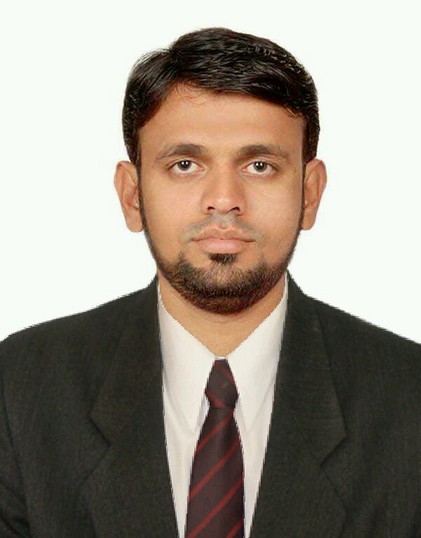 C/o-PHONE EMAIL+971504973598haseeb.344271@2freemail.com License	UAE Driving LicenseEXPERIENCEKhimji Group of Companies (	),Associate Account Manager August 2015Working as a Senior SAGE ERP Sales and Implementation Engineer.Responsible for supporting the company IT Team and Sales Team, ensuring that they have the tools, support and resources needed to set them apart from the competition. Responsible for Sales and Implementation of various accouning ERP Software and Restaurant Point of Sale systems– QuickBooks US, UK Version, PeachTree (Sage 50) US, UK and Canadian Version, Tally ERP 9, DacEasy, Sage ACT, QB Point Of Sale, Microsoft SQL Server, Time and Attendance management Software and Busy Accounting.Responsible for the installation and support for the IT services and Online Support.Successfully implemented White labelled smart Wifi Solution and Mobile applications for Hospitality Industry.Proton International, DubaiSoftware Sales Engineer March 2014-July 2015Electronic Arts Games PVT LTD,IndiaProject Coordinator January 2010 - March 2014Responsible for supporting the company IT Team and Sales Team and Implementation of various accounting ERP Software and for the installation and support for the IT services and Online Support.Interacting with IT managers and CFO of various organizations for the implementation and integration of various  Software/ Applications.Overall in-charge for the Applications releasing in North America, Latin America, Europe and APAC region, handling a team of across India, Montreal, Los Angles and   Romania.Leading, mentoring & monitoring the performance of team members to ensure efficiency in process operations and meeting of individual & group targets.Developing competency among the team members; conducting interviews to recruit the right talent and resources and developing employee competencyMajor Industry types currently on Support:Hospitality: Al Burj Group of Companies, Odoner Restaurant, Emirates Leisure, Al Jarwani GroupMedical and Pharma Industries: KindCare Medical Center, Karama Medical Center, Life HealthCare Group and othersTrading Companies: Hassani Group of Companies, Express Mobile, TeaLand, Gift Garden Center, MTE and othersFinance and Investment Group: Khammas Group of Investment CO, ROHDE & SCHWARZ and  othersIT Companies: Edinburg International, Dolphin  EnergyOTHERS: HAYDON Mechanical and Electrical, SKY DIVE Dubai, ADNGC, JOHN BUCK International Al MUBADALA Company.Areas of ExcellenceEDUCATIONMBA (Major- Marketing,Minor-Human Resource) from Nizam College(Hyd) 2012 with 67%.Bachelors in Electronics & Communication from JNTU HYD, in 2009 with 67%.TECHNICAL SKILLSOperating Systems : Windows 10, Windows 8, Windows 7/XP, MS OFFICE 2013.Accounting Software : Sage Middle East, QuickBooks, Sage 50 (Peachtree), Busy Accounting, Tally ERP 9Point of sale: Restaurant point of sale, Retail POSMobile Platforms : IOS, Android, J2ME, RIM Blackberry, and Windows Mobile.Software Q/A : SDLC Testing, test plan & test Case designing.Tools : HANSOFT, JIRA, Hades, Devtrack.INTERESTSWatching Movies Playing CricketLANGUAGESEnglish Hindi Urdu Telugu